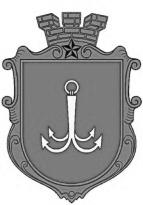 ОДЕСЬКА МІСЬКА РАДАПОСТІЙНА КОМІСІЯЗ ПИТАНЬ ПЛАНУВАННЯ, БЮДЖЕТУ І ФІНАНСІВ ________________№_________________на №______________від______________┌						┐ПРОТОКОЛ засідання комісії14.07.2023 року      15-00       каб. 307 Присутні:Звягін Олег СергійовичІєремія Василь Володимирович Макогонюк Ольга Олександрівна  Потапський Олексій Юрійович Танцюра Дмитро Миколайович Запрошені: СЛУХАЛИ: Інформацію заступника міського голови - директора Департаменту фінансів Одеської міської ради Бедреги С.М. по коригуванню бюджету Одеської міської територіальної громади на 2023 рік за пунктом 5.5. листа Департаменту фінансів Одеської міської ради № 04-13/150/730 від 03.07.2023 року та листом Департаменту міського господарства Одеської міської ради № 01-57/476вих від 13.07.2023 року.Виступили: Потапський О.Ю., Звягін О.С.Голосували за наступні коригування бюджету Одеської міської територіальної громади на 2023 рік:За – одноголосно. ВИСНОВОК: Погодити коригування бюджету Одеської міської територіальної громади на 2023 рік за листом Департаменту міського господарства Одеської міської ради № 01-57/476вих від 13.07.2023 року.СЛУХАЛИ: Інформацію заступника міського голови - директора Департаменту фінансів Одеської міської ради Бедреги С.М. по коригуванню бюджету Одеської міської територіальної громади на 2023 рік за пунктами 4 та 7 листа Департаменту фінансів № 04-13/158/784 від 10.07.2023 року.Виступили: Потапський О.Ю., Ієремія В.В., Макогонюк О.А.Голосували за наступні коригування бюджету Одеської міської територіальної громади на 2023 рік:4. Департаментом міського господарства Одеської міської ради надані пропозиції (копія листа додається) щодо перерозподілу бюджетних призначень спеціального фонду (бюджету розвитку) за КПКВКМБ 1216011 «Експлуатація та технічне обслуговування житлового фонду». Пропозиції Департаменту міського господарства Одеської міської ради щодо перерозподілу бюджетних призначень за найменуванням витрат бюджету розвитку наведені у додатку 1 до цього листа (додається).За – одноголосно. 7. Управлінням капітального будівництва Одеської міської ради надані пропозиції (копія листа додається) щодо визначення додаткових бюджетних призначень у сумі                 547 650 000 грн, в тому числі:-  загального фонду (видатки споживання) - 30 000 000 грн, у тому числі за:КПКВКМБ 1517370 «Реалізація інших заходів щодо соціально-економічного розвитку територій» - 15 000 000 грн;КПКВКМБ 1512010 «Багатопрофільна стаціонарна медична допомога населенню» - 6 000 000 грн;КПКВКМБ 1512020 «Спеціалізована стаціонарна медична допомога населенню» - 2 000 000 грн;КПКВКМБ 1512030 «Лікарсько-акушерська допомога вагітним, породіллям та новонародженим» 1 000 000 грн;КПКВКМБ 1512080 «Амбулаторно-поліклінічна допомога населенню, крім первинної медичної допомоги» 5 000 000 грн;за КПКВКМБ 1512100 «Стоматологічна допомога населенню» 1 000 000 грн.- спеціального фонду (бюджету розвитку)  517 650 000 грн. Пропозиції Управління капітального будівництва Одеської міської ради щодо визначення додаткових бюджетних призначень (перерозподілу) спеціального фонду (бюджету розвитку) за КПКВКМБ та найменуванням витрат бюджету розвитку наведені у додатку 4 до цього листа (додається).за – одноголосно  ВИСНОВОК: Погодити коригування бюджету Одеської міської територіальної громади на 2023 рік за пунктом 4 та частково за пунктом 7 листа Департаменту фінансів Одеської міської ради № 04-13/158/784 від 10.07.2023 в частині визначення видатків загального фонду (видатки споживання) у сумі 21 000 0000 грн, у т.ч.:КПКВКМБ 1517370 «Реалізація інших заходів щодо соціально-економічного розвитку територій» - 15 000 000 грн;КПКВКМБ 1512010 «Багатопрофільна стаціонарна медична допомога населенню» - 6 000 000 грн.Пропозиції за пунктом 7 в частині спеціального фонду (бюджету розвитку) перенести на наступне засідання.СЛУХАЛИ: Інформацію заступника міського голови - директора Департаменту фінансів Одеської міської ради Бедреги С.М. по коригуванню бюджету Одеської міської територіальної громади на 2023 рік за листом Департаменту фінансів № 05-13-276/791 від 11.07.2023 року.Виступили: Потапський О.Ю., Танцюра Д.М., Ієремія В.В.Голосували за наступні коригування бюджету Одеської міської територіальної громади на 2023 рік:На виконання статті 78 Бюджетного кодексу України Департаментом фінансів Одеської міської ради здійснено аналіз фактичних надходжень у І півріччі 2023 року та очікувані надходження до кінця 2023 року, на підставі якого пропонується провести уточнення планових показників по окремих джерелах доходів загального та спеціального фондів бюджету Одеської міської територіальної громади на 2023 рік без зміни його загального обсягу, а саме:- по загальному фонду (без урахування міжбюджетних трансфертів) за джерелами згідно додатку 1;- по спеціальному фонду за джерелами бюджету розвитку згідно додатку 2.Статтею 13 пункту 3  Закону України №132- ІХ від 20.09.2019 «Про внесення змін в деякі законодавчі акти України стосовно стимулювання інвестиційної діяльності в Україні» з   2021 року  відмінено пайовий внесок, який був передбачений статтею 40  Закону України № 3038-VІ «Про регулювання містобудівної діяльності». Тому  надходження коштів пайової участі у розвитку інфраструктури міста до бюджету Одеської міської територіальної громади  на  2023 рік не планувались.          Але, фактично до бюджету Одеської міської територіальної громади  станом на 10 липня 2023 року кошти пайової участі у розвитку інфраструктури міста сплатили                6 суб’єктів  господарської діяльності в сумі 10 058,2 тис. грн, а саме: -	"САНСІТІ ОК" – 3 358,6 тис. грн (оплата заборгованості за попередні періоди  ззгідно договору від 31.07.2014 року);-	АТ "КОНЦЕРН ГАЛНАФТОГАЗ" – 89,9 тис. грн (оплата заборгованості за попередні періоди, згідно договору від 16.02.2012 року);-	ТОВ "ІНТОБУД" – 4000,0 тис. грн; (оплата заборгованості за попередні періоди);-	ТОВ"АВТОТРАНС-64" – 2 157,1 тис. грн;-	ТОВ "ЄВРОТЕРМИНАЛ" – 20,2 тис. грн (стягнення за рішенням суду);-	ТОВ "АВПЄ ГРУП" – 432,4 тис. грн (оплата заборгованості, згідно договору від 27.09.2018 року).При цьому, станом на 10.07.2023 по надходженню коштів від продажу земельних ділянок надійшло 4 824,7 тис. грн при планових показниках 4 100,0 тис. грн або виконання складає 117,7%, додатково отримано 724,7 тис. грн; по надходженню коштів від відчуження майна, що перебуває в комунальній власності Одеської міської територіальної громади надійшло 15 741,6 тис. грн або виконання складає 39,4%.Враховуючи викладене, прошу винести на розгляд постійної комісії Одеської міської ради з питань планування, бюджету і фінансів пропозиції по уточненню планових показників по окремих джерелах доходів бюджету Одеської міської територіальної громади у 2023 році.За – одноголосно.ВИСНОВОК: Погодити коригування бюджету Одеської міської територіальної громади на 2023 рік за листом Департаменту фінансів              № 05-13-276/791 від 11.07.2023 року.СЛУХАЛИ: Інформацію заступника міського голови - директора Департаменту фінансів Одеської міської ради Бедреги С.М. по коригуванню бюджету Одеської міської територіальної громади на 2023 рік за листом Департаменту фінансів № 04-13/160/800 від 13.07.2023 року.  Голосували за наступні коригування бюджету Одеської міської територіальної громади на 2023 рік:	На засіданні постійної комісії Одеської міської ради з питань планування, бюджету і фінансів, яке відбулося 11 липня 2023 року, були погоджені пропозиції щодо викладення у новій редакції абзацу 4 пункту 18 рішення Одеської міської ради від 30 листопада 2022 року № 1012-VIII «Про бюджет Одеської міської територіальної громади на 2023 рік»:«- надання фінансової допомоги Комунальному підприємству «Теплопостачання міста Одеси» у сумі 528 545 000 гривень, з них 183 682 953 гривень для забезпечення видатків на фінансування заходів із врегулювання заборгованості, передбачених Законом України «Про заходи, спрямовані на врегулювання заборгованості теплопостачальних та теплогенеруючих організацій та підприємств централізованого водопостачання і водовідведення» (головний розпорядник бюджетних  коштів – Департамент міського господарства Одеської міської ради).».	В зв’язку з технічною помилкою просимо викласти абзац 4 пункту 18 рішення Одеської міської ради від 30 листопада 2022 року № 1012-VIII «Про бюджет Одеської міської територіальної громади на 2023 рік» наступним чином:«- надання фінансової допомоги Комунальному підприємству «Теплопостачання міста Одеси» у сумі 528 545 000 гривень, з них 184 628 912 гривень для забезпечення видатків на фінансування заходів із врегулювання заборгованості, передбачених Законом України «Про заходи, спрямовані на врегулювання заборгованості теплопостачальних та теплогенеруючих організацій та підприємств централізованого водопостачання і водовідведення» (головний розпорядник бюджетних  коштів – Департамент міського господарства Одеської міської ради).».За – одноголосно.ВИСНОВОК: Погодити коригування бюджету Одеської міської територіальної громади на 2023 рік за листом Департаменту фінансів             № 04-13/160/800 від 13.07.2023 року.  СЛУХАЛИ: Інформацію начальника Управління капітального будівництва Одеської міської ради Панова Б.М.  по коригуванню бюджету Одеської міської територіальної громади на 2023 рік (лист Управління капітального будівництва Одеської міської ради № 02-05/641-04 від 13.07.2023 року. Виступили: Потапський О.Ю., Звягін О.С., Ієремія В.В. з пропозицією щодо зменшення призначень на «Капітальний ремонт елементів благоустрою території міста Одеси в межах вулиць: Старопортофранківської, Мечникова, Пішонівської (сквер "Регенсбург") до 10,0 млн. гривень.Голосували за наступні коригування бюджету Одеської міської територіальної громади на 2023 рік:за – одноголосно. ВИСНОВОК: Погодити коригування бюджету Одеської міської територіальної громади на 2023 рік за листом Управління капітального будівництва № 02-05/641-04 від 13.07.2023 року з урахуванням пропозицій депутатів. СЛУХАЛИ: Інформацію заступника міського голови - директора Департаменту фінансів Одеської міської ради Бедреги С.М. щодо поправок до  проєкту рішення «Про внесення змін до рішення Одеської міської ради від                  30 листопаду 2022 року № 1012-VІІІ «Про бюджет Одеської міської територіальної громади на 2023 рік».Голосували за поправки до проєкту рішення «Про внесення змін до рішення Одеської міської ради від 30 листопаду 2022 року № 1012-VІІІ «Про бюджет Одеської міської територіальної громади на 2023 рік»:За – одноголосно.ВИСНОВОК: Внести поправку №2  до проєкту рішення «Про внесення змін до рішення Одеської міської ради від 30 листопаду 2022 року № 1012-VІІІ «Про бюджет Одеської міської територіальної громади на 2023 рік» (поправка додається).  СЛУХАЛИ: Інформацію щодо розгляду протоколів засідання робочої групи Одеської міської ради VIII скликання з розгляду пропозицій депутатів щодо використання коштів Депутатського фонду від 07.07.2023 року та від 12.07.2023 року (лист секретаря ради, голови робочої групи Одеської міської ради VIII скликання з розгляду пропозицій депутатів щодо використання коштів Депутатського фонду Коваля І.М. № 82/вих-мр від 12.07.2023 року) та протокол від 14.07.2023 року.Голосували за коригування бюджету Одеської міської територіальної громади на 2023 рік за протоколами засідань робочої групи Одеської міської ради VIII скликання з розгляду пропозицій депутатів щодо використання коштів Депутатського фонду від 07.07.2023 року, від 12.07.2023 року та від 14.07.2023 року:За – одноголосно.ВИСНОВОК: Погодити коригування бюджету Одеської міської територіальної громади на 2023 рік за протоколами засідань робочої групи Одеської міської ради VIII скликання з розгляду пропозицій депутатів щодо використання коштів Депутатського фонду від 07.07.2023 року, від 12.07.2023 року та від 14.07.2023 року. СЛУХАЛИ: Інформацію щодо поправок до  проєкту рішення «Про внесення змін до рішення Одеської міської ради від 30 листопаду 2022 року № 1012-VІІІ «Про бюджет Одеської міської територіальної громади на 2023 рік».Голосували за поправки до проєкту рішення «Про внесення змін до рішення Одеської міської ради від 30 листопаду 2022 року № 1012-VІІІ «Про бюджет Одеської міської територіальної громади на 2023 рік»:За – одноголосно.ВИСНОВОК: Внести поправку №3  до проєкту рішення «Про внесення змін до рішення Одеської міської ради від 30 листопаду 2022 року № 1012-VІІІ «Про бюджет Одеської міської територіальної громади на 2023 рік» (поправка додається).  СЛУХАЛИ: Інформацію за зверненням депутата Одеської міської ради П.Обухова щодо виділення коштів на виготовлення проєктно-кошторисної документації будинок, розташованого за адресою: м. Одеса, вул. Троїцька, 2 (звернення № 736/2-мр від 11.07.2023 року). Виступили: Потапський О.С., Панов Б.М.ВИСНОВОК: Начальнику Управління капітального будівництва Одеської міської ради Б.Панову надати на адресу комісії інформацію щодо проведення ремонтних робіт у будинку, розташованому за адресою: м. Одеса,       вул. Троїцька, 2.СЛУХАЛИ: Інформацію за зверненням в.о.директора Департаменту освіти та науки Одеської міської ради С.Скебало   щодо виділення коштів для проведення ремонтних робіт підвального приміщення Одеського ліцею «Ланжеронівський» Одеської міської ради (лист Департаменту № 01-19/2535 від 14.07.2023 року).Виступили: Потапський О.Ю., Бедрега С.М.Голосували за виділення коштів у сумі 700 000 гривень для проведення ремонтних робіт підвального приміщення Одеського ліцею «Ланжеронівський» для подальшого його використання як найпростішого укриття:За – одноголосно.ВИСНОВОК: Погодити виділення Департаменту освіти та науки Одеської міської ради коштів у сумі 700 000 гривень для проведення ремонтних робіт підвального приміщення Одеського ліцею «Ланжеронівський» для подальшого його використання як найпростішого укриття.СЛУХАЛИ: Інформацію за зверненням директора Департаменту міського господарства Одеської міської ради Н.Мостовських щодо виділення додаткових бюджетних призначень (лист Департаменту  № 01-57/481вих від 14.07.2023 року).Голосували за виділення Департаменту міського господарства додаткових бюджетних призначень у сумі 5 810 000,0 грн:За – одноголосно.ВИСНОВОК: Погодити виділення Департаменту міського господарства Одеської міської ради бюджетних призначень у сумі 5 810 000,0 грн. відповідно до листа Департаменту № 01-57/481вих від 14.07.2023 року).СЛУХАЛИ: Інформацію голови постійної комісії Одеської міської ради  з питань соціальної політики та праці Леонідової Л.В. щодо виділення коштів на проєктування та реконструкція будівель Одеської спеціальної школи № 75 Одеської міської ради, розташованої за адресою: м. Одеса,       вул. Садова, 4.Виступили: Потапський О.Ю., Танцюра Д.М., Панов Б.М.ВИСНОВОК: Начальнику Управління капітального будівництва Одеської міської ради на наступне засіданні комісії надати інформацію щодо робіт з реконструкції будівель Одеської спеціальної школи № 75 Одеської міської ради, розташованої за адресою: м. Одеса,  вул. Садова, 4.Голова комісії						Олексій ПОТАПСЬКИЙСекретар комісії						Ольга МАКОГОНЮКпл. Думська, 1, м. Одеса, 65026, УкраїнаБедрегаСвітлана Миколаївна   - заступник міського голови - директор Департаменту фінансів Одеської міської ради;МостовськихНаталія Іванівна- директор Департаменту міського господарства Одеської міської ради;ПятаєваОлена Василівна - заступник директора Департаменту міського господарства Одеської міської ради;ПановБорис Миколайович - начальник Управління капітального будівництва Одеської міської ради; ЛеонідоваЛілія Василівна - депутат  Одеської міської ради, голова постійної комісії Одеської міської ради  з питань соціальної політики та праці.Найменування витратОбсяг витрат бюджету розвитку(грн.) Всього:19 000 000Капітальний ремонт зовнішнього освітлення Овідіопольської дороги з впровадженням енергозберігаючих джерел світла у     м. Одесі (КП ЕМЗО "Одесміськсвітло")14 245 351Капітальний ремонт зовнішнього освітлення Тираспольського шосе  з впровадженням енергозберігаючих джерел світла у      м. Одесі (КП ЕМЗО "Одесміськсвітло")4 754 649№КЕКВНазва витратВартість робітВиконано робіт на 01.01.2023р.Обсяг витрат бюджету на 2023 рік (ЗАТВЕРДЖЕНО), грнПРОПОЗИЦІЇ щодо змін                                                                     (+/-), грн.№КЕКВНазва витратВартість робітВиконано робіт на 01.01.2023р.Обсяг витрат бюджету на 2023 рік (ЗАТВЕРДЖЕНО), грнПРОПОЗИЦІЇ щодо змін                                                                     (+/-), грн.Спеціальний фонд бюджету30 500 0001516030 Організація благоустрою населених пунктів10 000 00013132Капітальний ремонт елементів благоустрою території міста Одеси в межах вулиць: Старопортофранківської, Мечникова, Пішонівської (сквер "Регенсбург")19 637 16595 858,4910 000 0001517310 Будівництво об'єктів житлово-комунального господарства10 000 00023122Проєктування та будівництво інженерних мереж для забезпечення життєдіяльності  модульного містечка з відновленням елементів благоустрою території  по вул. Желябова, 5а10 000 0001511010 Надання дошкільної освіти5 500 00033132Проєктування та капітальний ремонт будівлі літ. А з впровадженням енергозберігаючих технологій Одеського ЗДО "Ясла-садок" № 19 комбінованого типу Одеської міської ради за адресою: м. Одеса, вул. Мечникова, 2 В20 424 93315 000 0005 500 0001512020 Спеціалізована стаціонарна медична допомога населенню5 000 00043132Проєктування та капітальний ремонт з впровадженням енергозберігаючих технологій будівлі. літери "Б", яка є частиною КНП "Міська клінічна інфекційна лікарня" Одеської міської ради за адресою: м. Одеса, вул. Пастера, 5/769 562 31946 430500 0005 000 000